Room assignments for presentations will be included in the conference booklet.	Conference Schedule 		September 07, 2023	Conference Schedule 		September 07, 2023	Conference Schedule 		September 07, 2023	Conference Schedule 		September 07, 2023	Conference Schedule 		September 07, 2023	Conference Schedule 		September 07, 2023	Conference Schedule 		September 07, 2023	Conference Schedule 		September 07, 20238:00–9:00Registration — FoyerRegistration — FoyerRegistration — Foyer“Hava Java” & a pastry — Grand Ballroom“Hava Java” & a pastry — Grand Ballroom“Hava Java” & a pastry — Grand Ballroom“Hava Java” & a pastry — Grand Ballroom9:00–10:15Plenary Session  &  Keynote Speaker: Jeremy Albert — Grand BallroomPlenary Session  &  Keynote Speaker: Jeremy Albert — Grand BallroomPlenary Session  &  Keynote Speaker: Jeremy Albert — Grand BallroomPlenary Session  &  Keynote Speaker: Jeremy Albert — Grand BallroomPlenary Session  &  Keynote Speaker: Jeremy Albert — Grand BallroomPlenary Session  &  Keynote Speaker: Jeremy Albert — Grand BallroomPlenary Session  &  Keynote Speaker: Jeremy Albert — Grand Ballroom10:15–10:45Coffee Break — St. Michael RoomCoffee Break — St. Michael RoomCoffee Break — St. Michael RoomCoffee Break — St. Michael RoomCoffee Break — St. Michael RoomCoffee Break — St. Michael RoomCoffee Break — St. Michael Room10:15–4:30Displayers, Artisans and Jigsaw Puzzle Exchange — St. Michael RoomDisplayers, Artisans and Jigsaw Puzzle Exchange — St. Michael RoomDisplayers, Artisans and Jigsaw Puzzle Exchange — St. Michael RoomDisplayers, Artisans and Jigsaw Puzzle Exchange — St. Michael RoomDisplayers, Artisans and Jigsaw Puzzle Exchange — St. Michael RoomDisplayers, Artisans and Jigsaw Puzzle Exchange — St. Michael RoomDisplayers, Artisans and Jigsaw Puzzle Exchange — St. Michael RoomSpeaker Session 1Speaker Session 1Speaker Session 1Speaker Session 1Speaker Session 1Speaker Session 1Speaker Session 110:45–11:45What’s OLD got to do with it?Bryan Hall Connecting Mindful Movement & Breath WorkNeeru PrasharEase into Memoir: Explore, Discover, WriteJean CrozierEase into Memoir: Explore, Discover, WriteJean CrozierConnect the Dots to Successfully Age in PlaceJolyn HallI Wish I had Asked More Questions!Lynn GuigouRecommended Trees & ShrubsBob Stadnyk 11:45– 1:00Lunch — Grand BallroomLunch — Grand BallroomLunch — Grand BallroomLunch — Grand BallroomLunch — Grand BallroomLunch — Grand BallroomLunch — Grand BallroomSpeaker Session 2Speaker Session 2Speaker Session 2Speaker Session 2Speaker Session 2Speaker Session 2Speaker Session 21:00–2:00Long Stays and Hosted ToursMerit TravelSenior-Friendly Workout with Exercise BandsMarlene MarvinARTA Benefit Plans UpdateGary Sawatzky ARTA Benefit Plans UpdateGary Sawatzky The Upside of DownsizingLynn FraserVolunteering with Grandmothers of Alberta for a New GenerationSeveral SpeakersImprove Your Golf Game in Six Simple Steps Katrina Kelly2:00–2:30Coffee Break — St. Michael RoomCoffee Break — St. Michael RoomCoffee Break — St. Michael RoomCoffee Break — St. Michael RoomCoffee Break — St. Michael RoomCoffee Break — St. Michael RoomCoffee Break — St. Michael RoomSpeaker Session 3Speaker Session 3Speaker Session 3Speaker Session 3Speaker Session 3Speaker Session 3Speaker Session 32:30–3:30Connecting Nutrition & Brain HealthMaria KupreevaWelcome to PickleballAllie KostyniukImmunization Options for SeniorsDr. Grace SalvoImmunization Options for SeniorsDr. Grace SalvoAdvocacy is for Everyone. Especially NowBradley LafortuneDiscover Opportunities with VolunteeringScott LundellBuilding Bridges – Speaking with Transgender YouthAmelia Newbert3:30–4:30Wine Down — St. Michael Room — Sponsored by TW Insurance BrokersDoor prizes    wine    nibblies    a chance to meet up and chat about your day!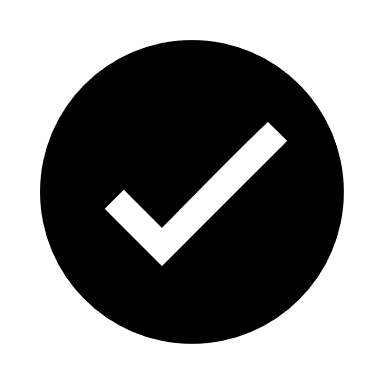 Wine Down — St. Michael Room — Sponsored by TW Insurance BrokersDoor prizes    wine    nibblies    a chance to meet up and chat about your day!Wine Down — St. Michael Room — Sponsored by TW Insurance BrokersDoor prizes    wine    nibblies    a chance to meet up and chat about your day!Wine Down — St. Michael Room — Sponsored by TW Insurance BrokersDoor prizes    wine    nibblies    a chance to meet up and chat about your day!Wine Down — St. Michael Room — Sponsored by TW Insurance BrokersDoor prizes    wine    nibblies    a chance to meet up and chat about your day!Wine Down — St. Michael Room — Sponsored by TW Insurance BrokersDoor prizes    wine    nibblies    a chance to meet up and chat about your day!